Martin Luther Christian University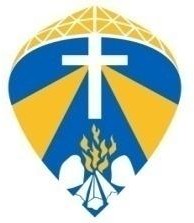 Dongktieh, Block 1, Nongrah, Shillong-793006, Meghalaya.Website: www.mlcuniv.in Ph: +91- 6033182102  E-mail: admissions@mlcuniv.inThe Light of Truth	Application Form 2021-2022Please tick the appropriate boxAllied Health Sciences	Nutrition and Dietetics	DMLT*             DMIT*	 MSc Nutr &Diet*** 	BSc MLT           MSc MLT (Micro)	BSc Food Science Nutrition	BSc SOTT	 MSc MLT (Clin Bio)	 BSc Sports, Nutrition and Fitness	BSc MIT	 MSc MIT			     PGD in Nutrition and Dietetics	BSc PhA	 M. Optometry		     PGD in Sports Nutrition and Fitness	B. Optometry     MSc MLT (Generic)   	 MPH****	 MSc Biostatistics    Social Work	 BSW	 MSW	Psychology					   Computer Sciences		Economics, Commerce & Management	BSc**       CBSC	 BCA (H&N/A&M)	 BBA		 MA EcoMSc***	 BCA (WT/ MA)		    MBA		M.Com MSc Clinical Psy				 MCA (LE)			    MBA in Waste Mgmt. Tourism & Travel Management	Sociology	Education		MusicBTTM	 MA Socio	 MA Education	BA MusMTTM					MA MusEnvironment & Traditional Ecosystems	English & Communication				TheologyBSc **	 MA Literature            				 MThMSc***	 MA Linguistics		 MA English           All Class X passed may apply**All Class XII passed may apply***All Bachelor’s degree holders may apply**** Also submit a 500 -750 word personal statement on ‘Why you wish to do an MPH?'. The statement can highlight any public health issue of relevance in India and should be typed in single space with Times New Roman font size 12.If you have more than one choice, please indicate order of preference1.	 	2.	 	3.	 	For the degree selected, please indicate the specialization desired if relevant (please refer to the Prospectus for details):Full Name (Block Letters):  	Present address:  	 	State: 	Pin Code:  	Permanent address (if different from above): 	_ 	State: 	Pin Code:  	Contacts: Landline 	Mobile: 	E-mail: 	@ 	Date of Birth: 	Place of Birth:  	(District)	(State)Gender: Male  Female  Others      Blood Group: 	PWD: Yes / NoNationality: 		ST/SC/OBC/General (circle one)	Religion:	 Father’s Name: 			Mother’s Name:  			                                                                              Father: Profession: 	E-mail: 		@ 		Contact No:  	 Mother: Profession: 	E-mail: 		@ 		Contact No:  	 Local Guardian’s Name: 				Relationship	 Address: 		Contact No: 				Email:  	 Educational Qualifications:In applying to Martin Luther Christian University, I understand and accept the academic and other university policies and rules.Signature of Student: 		Signature of Parent/Guardian:  	Date: 		Date:  	Checklist of enclosures: (Self-attested photocopies. Originals are to be produced at the time of admission for verification)Mark list/transcript of Class X, Class XII and graduation/postgraduation of all semesters/years whichever are applicable.SC/ST/OBC certificateBirth certificate / examination pass certificate/ admit card showing date of birthVoter ID/ Aadhar Card/ Permanent Residential Certificate for address proof.One colour passport size photograph with white background.For candidate awaiting results/requesting for transfer: provide marksheets for each semester/yearDisability Certificate for Differently abled applicants.Admission StepsAll applicants must apply online, only in exceptional cases the form may be used.The application fee of INR 100/- to be paid^Bridge course fee of INR 2000/-  per credit to be paid if applicable The last date for receiving the filled-in application form with the required attached documents is August 28, 2021 for undergraduate and September 25, 2021 for postgraduate programmes.Admission will be granted on first come first serve basisDATE OF STARTING OF CLASSESSeptember 6, 2021:	Diploma September 14, 2021:	Undergraduate programmesOctober 1, 2021:	Postgraduate programmes (MTH- September 1, 2021)^Payment can be made via bank transfer through NEFT, RTGS, UPI to the following Bank details: Federal Bank Ltd. Shillong Branch Account Name : Martin Luther Christian University Account Number : 11905500002834 IFS Code : FDRL0001190Once bank transfer is completedKindly send the receipt and screenshot to onlinefees@mlcuniv.inSubject line: Payment of 1st instalment fees for Application number<your application number>Please mention your name, Course and UTR number in the email.Please note it will take 2 working days to confirm your admission.Applicability of the use of the above bank detailsThe above bank details will be applicable only for the:Application fee,1st semester 1st instalment fees,Entrance Fee (PhD)ContactFor any Fees queries, email us at onlinefees@mlcuniv.inTop of FormBoard/UniversityInstitutionYear of PassingStream/DisciplineClass/Division